Муниципальное дошкольное образовательное учреждение«Детский сад №79» ЭМР Саратовской областиСценарий по интегрированному занятию с детьми в  старшей группеТема: «Интерактивное знакомство с музеями Саратовской области»Подготовили: воспитатели                                                                           Барановская Татьяна Петровна                                                                             Николаева Елена Александровна г. Энгельс 2022Интеграция образовательных областей: познавательное развитие, речевое развитие, художественно-эстетическое развитие.Цель: формирование представления детей о жизни и быте русского народа.Задачи: 1.Познакомить детей с избой и жилищем крестьянской семьи, с предметами старины. Развивать способность и потребность осваивать окружающий мир путем изучения культурного наследия.2. Расширить и обогатить словарный запас детей (словами - печь, ухват, веретено, самовар, хата, утварь). 3. Способствовать развитию творческих способностей воспитанников через продуктивную деятельность4. Воспитывать бережное отношение к предметам старины и народным традициям; любовь и уважение к своей Родине, к накопленному веками опыту русского народа.Виды детской деятельности: игровая, познавательно-исследовательская, коммуникативная, двигательная.Формы организации: игра, беседа, объяснение, решение проблемных ситуаций,  танцевальное игровое упражнение.Оборудование: мультимедийная установка.Материалы: гуашь, кисти, стакан с водой, бумага, салфетки, подставки для кисточек, куклы в одежде разных народов, матрешки, самовар, аккордион, ухват, чугунок, веретено, прялка, печь, лапти.Ход НОДПриложение 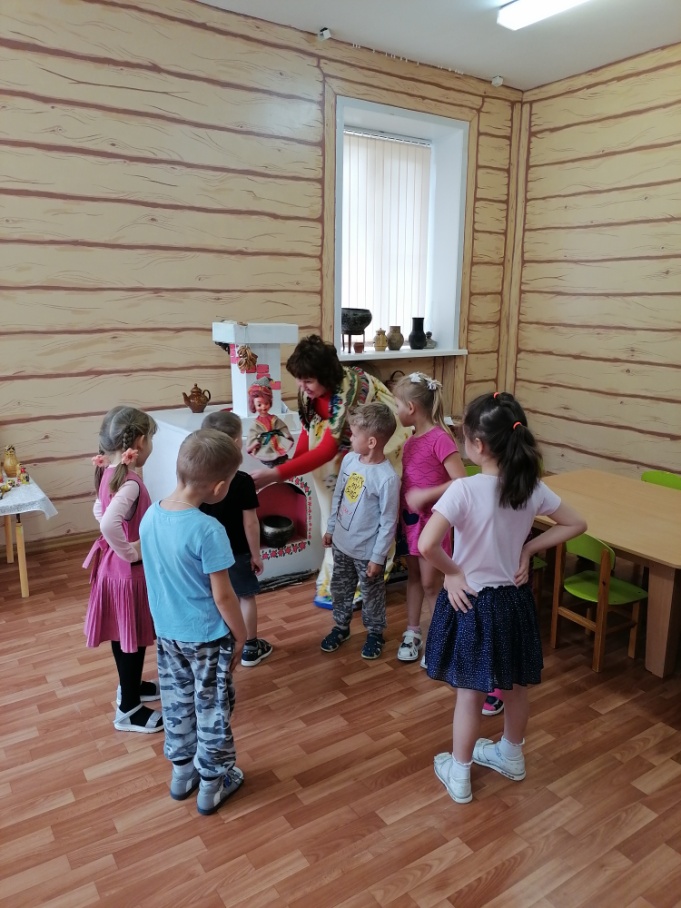 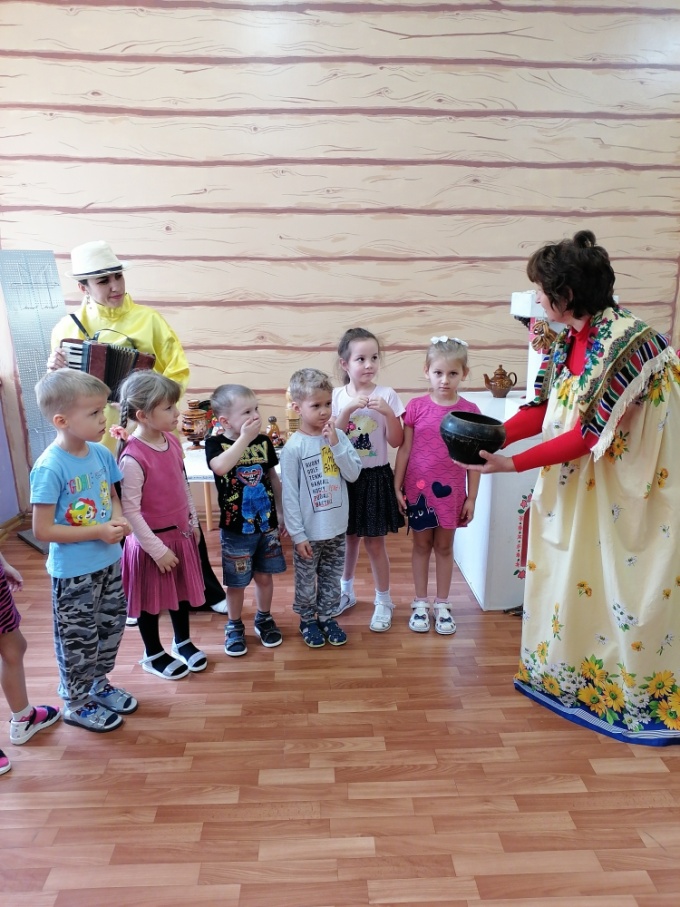 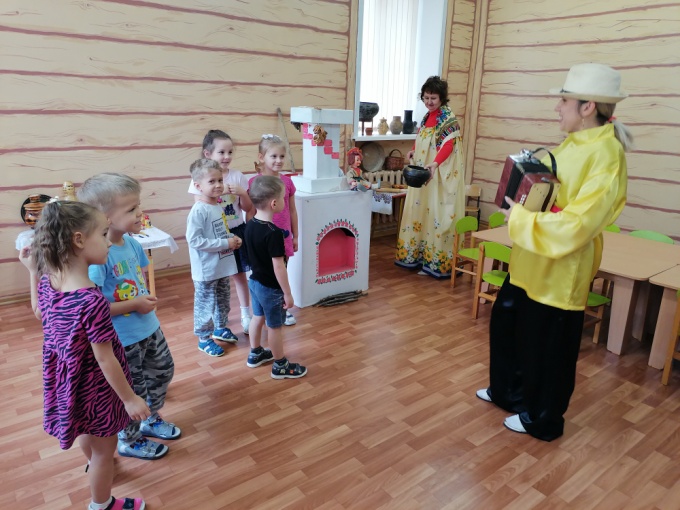 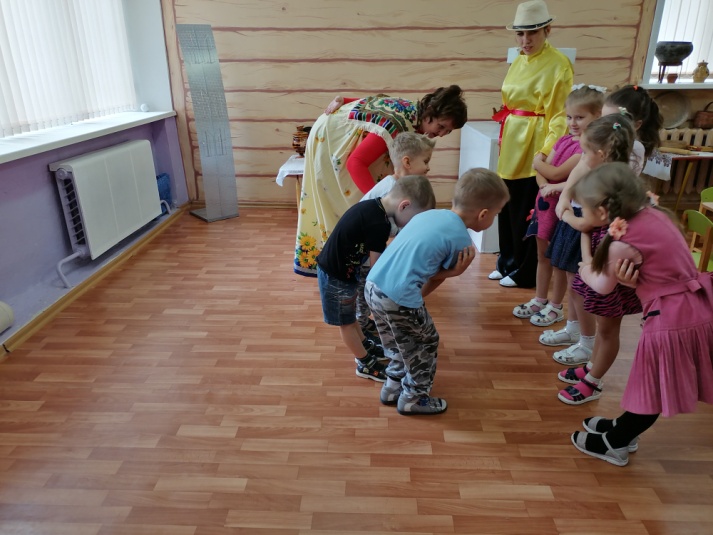 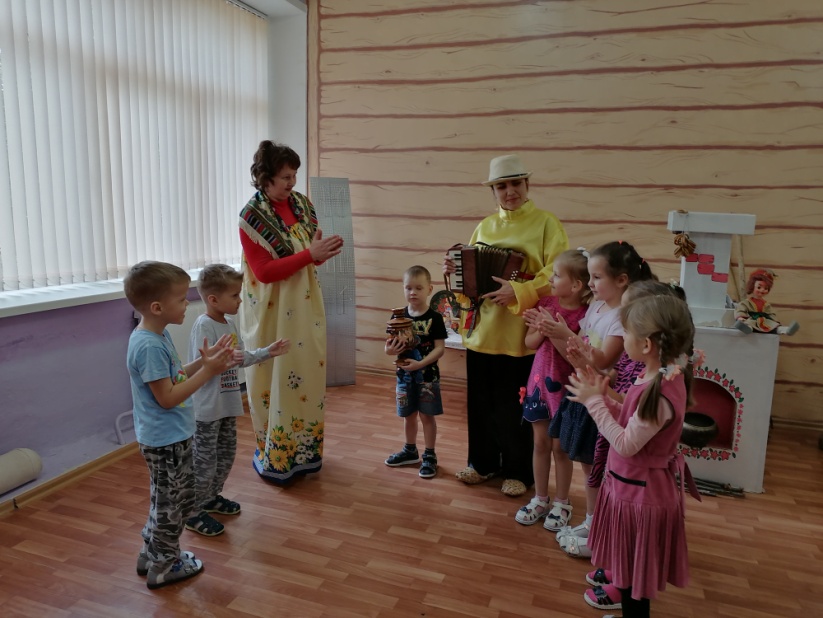 Деятельность воспитателяДеятельность детейОрганизационный моментЗдравствуйте, ребята. В каком городе мы живем?Да, город Энгельс это наша с вами малая Родина, которую мы должны любить, а для того что бы её любить нужно знать историю нашей родины. Мы сейчас с вами окажемся в прошлом и узнаем, как много лет назад, жили наши предки.А может вы, знаете, как попасть в прошлое?Все верно ребята, можно почитать книги, посмотреть в интернете, спросить у бабушек и дедушек, посетить музейКолокольчик зазвонил,В круг собраться пригласил!Вот мы за руки возьмемся. И три раза повернемся! Раз, два, три, мы в музее посмотри.Основная часть.Встречает гостей хозяйка: «Избы были на Руси теплые, добротные.Ставеньки резные, Лавки расписные.Всех гостей тот дом вмещал, Весел был и стар, и мал.Открываем мы свой дом,Пахнет в доме стариной.Всех гостей мы приглашаем.Проходите, проходите!На убранство поглядите».Ребята, расскажите что вы здесь видите?Правильно, мы видим национальные костюмы, убранство избы наших предков, домашнюю утварь. Печь – без печи хата не хата. Печь была обязательной частью жилища. Она служила источником тепла, уюта и света, занимала большую часть дома. На печи можно было спать или лежать греться, в печи готовили пищу и выпекали хлеб, кашу готовили в чугунке, чугунок вынимали из печи ухватом, еда долго в них не остывала, а чай брали из самовара, вода в нем закипала за счет дров. А теперь поиграем в игру «Плетень».Игра «Плетень» Входит аккордеонист исполняет частушку «Чугунок, ты чугунок!У тебя ни рук, ни ног.В черной саже, весь копчёный, Не украшен, но ядрёный!А, какие щи с капустой,Натомятся в печке русской!это царская едаНа столе была всегда.Репу парили, калину,Свёклу, тыкву, чай с малиной.Ну, а каша – это чудо!И полезное, то блюдо.Гречка, пшенка, толокно…Наварил и угощайся!Вкусной пищей восхищайся!Вывод сделаем один:Чугунок – незаменим!- «Ребята куда я попал?» спрашивает аккордеонист.- «А как называются эти предметы?» интересуется гость.- «А для чего они нужны?» с удивлением спрашивает он.Это все очень интересно, я узнал много нового. Хозяйка говорит: - Ребята устраивайтесь поудобнее на стульчиках. Вы уже знаете, что в нашем городе есть краеведческий музей, музей Льва Кассиля, в которых мы с вами уже побывали. А сейчас я вас познакомлю с музеями города Саратова. Посмотрите на экран. Мы с вами оказались в музее им. А.Н. Радищева. Мы можем видеть выставки картин разных художников.Дальше мы с вами отправимся в музей стекла, где хранятся старинные и современные изделия из стекла и хрусталя; Сейчас мы в музее Саратовской гармоники, мы видим здесь разного размера и разной формы гармоники; дом - музей художника.Вот музей им. П.В. Кузнецова, он хранит в себе художественные картины. Обратите внимание это музей самоваров, в нем мы видим разнообразие всевозможных самоваров, больших, маленьких, обычных, расписных.А какой вам, ребята, музей больше всего понравился и чем?А мне больше всего понравился музей самоваров:  - говорит аккордеонист, В нем много объектов исторического наследия и красивых расписных самоваров. Давайте мы с вами пополним коллекцию музея своими самоварами, которые мы сейчас нарисуем.А какие красивые получились самовары, посмотрите, я их все передам в музей.Ребята вставайте в кругКолокольчик зазвонил,В круг собраться пригласил!Вот мы за руки возьмемся. И три раза повернемся! Раз, два, три, мы в саду посмотри.Заключительная часть (рефлексия).Подскажите ребята, какие предметы старины вы видели?Что вам больше всего понравилось?Перед вами лежат фото музеев. Возьмите то фото музея, в каком вы бы хотели побывать. Дети заходят в мини-музей детского садаОтветы детейОтветы детейДети выполняют заданиеДети рассматривают предметы старины Ответы детейДети выстраиваются в две шеренги друг напротив друга, при этом образуется «живая плетень» - дети перекрестно берутся через одного за руки. В начале игры одна шеренга наступает на другую, затем возвращаются обратно. При этом  нельзя размыкать руки. Далее те же действия повторяет вторая шеренга.Дети играют в музыкальную игруДети садятся на стульчикиОтветы детейДетей рисуютДети смотрят все рисунки и прощаются с аккордеонистомДети выполняют движенияОтветы детей